 Současná ruská literatura 1                                                                                                                       Veronika Zemanová, 327555Фёдор Кузьми́ч Сологу́б (1863 - 1927) - псевдоним, наст. фам. Тете́рниковтеоретик символизма, поэт, прозаик, драматург, переводчик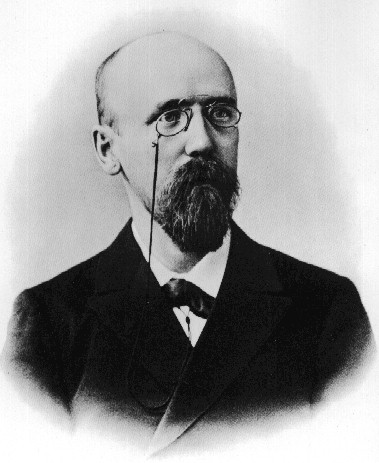 родился в бедной семьесамое раннее из дошедших до дас произведений датировано 1880, когда С. поступил в Учительский институт; 25 лет работал в школе, главные герои его романов - учителя (напр. Мелкий бес - учитель Передонов)в 1891 познакомился с Николаем Минским (поэт-символист), который вводит его в круг «старших» символистов (напр. Д. Мережковский, 3. Гиппиус, А. Добролюбов и др.) - С. вошел в этот литературный круг и стал одним из участников журнала «Северный вестник», в это же время был придуман его псевдоним и выходят его первые произведенияроман Тяжелые сны (1895) считается одним из самых первых русских декадентских романовв «Северном вестнике»  - выходят много стихотворений, три рассказа (Тени, Червяк, К звездам), пять статей на общественные темы, множество рецензийпервые сборники - Стихи. Книга первая,  Тени. Рассказы и стихикниги стихов Змий. Стихи. Книга шестая (1907); Пламенный круг (1908) и рассказов Книга разлук (1908); Книга очарований (1909)его пьесы – напр. Дар мудрых пчел (1907); Победа смерти и Ночные пляски (1908)после издания романа Мелкий бес (1907) к Сологубу приходит известность, роман является вершиной его прозыпосле революции 1917 (Февральскую р. приветствовал, но Октябрьскую р. не принял) Сологуб хотя и не выехал из страны, но стал эмигрантом внутренне, почти не пишетпоследние повести он создает в соавторстве с его женой (Анастасия Чеботаревская, переводчица), после ее смерти основное место в его творчестве занимают переводыв 1918 был избран председателем Совета Союза деятелей художественной литературыСологуб умер 5 декабря 1927  в Ленинграде„В основе поэзии Сологуба - ощущение жизни, отравленной ежечасным ожиданием смерти, погружение в безотрадные потемки человеческого духа, состояние отчаянной усталости и «бессмысленных томлений».“Недотыкомка сераяВсё вокруг меня вьется да вертится,-То не Лихо ль со мною очертитсяВо единый погибельный круг?Недотыкомка сераяИстомила коварной улыбкою,Истомила присядкою зыбкою, —Помоги мне, таинственный друг!Недотыкомку серуюОтгони ты волшебными чарами,Или наотмашь, что ли, ударами,Или словом заветным каким.Недотыкомку серуюХоть со мной умертви ты, ехидную,Чтоб она хоть в тоску панихиднуюНе ругалась над прахом моим.Zdroje:www.a4format.ruwww.slova.org.ruwww.sologub.ouc.ru